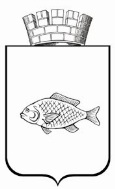 ИШИМСКАЯ ГОРОДСКАЯ ДУМАРЕШЕНИЕ31.01.2019                                                                                                         №229В соответствии с Федеральным Законом от 21.12.2001 № 178-ФЗ «О приватизации государственного и муниципального имущества», Положением о порядке и условиях приватизации муниципального имущества муниципального образования городской округ город Ишим, утвержденным решением Ишимской городской Думы от 31.03.2016 № 41, Ишимская городская ДумаРЕШИЛА:Внести в решение Ишимской городской Думы от 28.09.2017 № 150 «Об утверждении прогнозного плана приватизации муниципального имущества города Ишима на 2018 год» (в ред. решений Ишимской городской Думы от 25.01.2018 № 175, от 29.03.2018 № 184, от 26.04.2018 № 188, от 31.05.2018 № 191, от 30.08.2018 № 204, от 25.10.2018 № 217) следующие изменения:пункт 215 приложения к решению исключить.2.	Опубликовать решение в газете «Ишимская правда», в сетевом издании «Официальные документы города Ишима» (www.ishimdoc.ru), разместить на официальном сайте муниципального образования и на официальном сайте РФ www.torgi.gov.ru.3. Контроль за исполнением настоящего решения возложить на постоянную комиссию Ишимской городской Думы по бюджету, экономике и предпринимательству.Глава города                                                                                         Ф.Б. ШишкинО внесении изменений в решение Ишимской городской Думы от 28.09.2017 № 150 «Об утверждении прогнозного плана приватизации муниципального имущества города Ишима на 2018 год» (в редакции от 25.01.2018 № 175, от 29.03.2018 № 184, от 26.04.2018 № 188, от 31.05.2018 № 191, от 30.08.2018 № 204, от 25.10.2018 № 217)